Муниципальное казенное общеобразовательное учреждение«Элисенваарская средняя общеобразовательная школа»(МКОУ «Элисенваарская СОШ»)186720 Республика Карелия, Лахденпохский р-н, п. Элисенваара, ул. Школьная, д.7,тел/факс (814)50 33-651, elis-ch-37@yandex.ruХод урока:	I. Изучение нового материала. (15 мин)Внимательно ознакомьтесь с учебными материалами на новую тему «Энергия. Кинетическая и потенциальная энергия | Физика 7 класс #48 | Инфоурок» https://www.youtube.com/watch?v=_uYvDp5018o. (При отсутствии сети «Интернет» читаем п. 67-68 в учебнике «Физика»). Коротко о главном: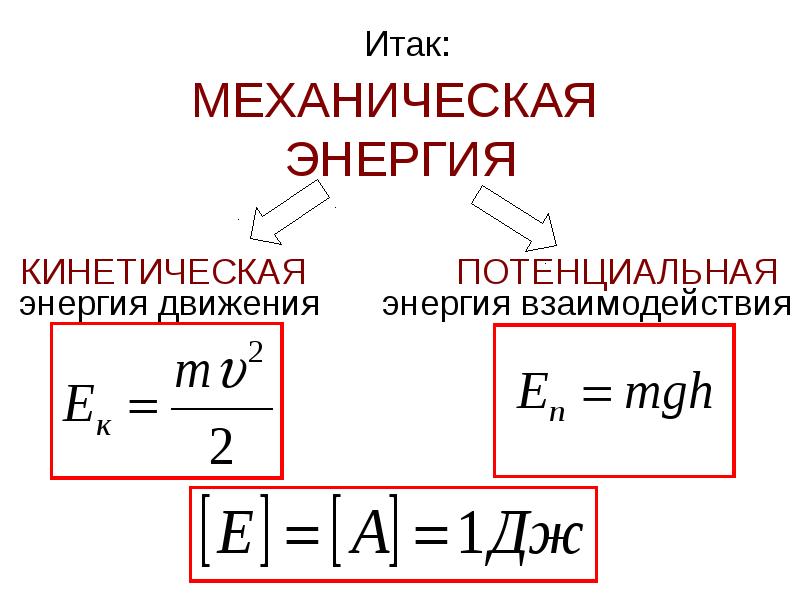 II. Закрепление пройденного материала. (15 мин). Решите задачи: Выполнить упражнение 34 (1, 2, 3, 4)Класс7Адрес для отправки выполненного задания«ВКонтакте» личным сообщением https://vk.com/anna_dashkevichПредмет ФизикаАдрес для отправки выполненного задания«ВКонтакте» личным сообщением https://vk.com/anna_dashkevichУчительСолохина А.П.Время консультаций14.00 ч – 17.00 ч./+79214580631Дата проведения урока 13.05.2020г (по расписанию)Срок сдачи на проверку/срок изучения13.05 до 19:00 отправить фотографию (сообщение) / при отсутствии сети «Интернет» принести в школу тетрадь до 15.05Тема урока «Энергия. Потенциальная и кинетическая энергия» Срок сдачи на проверку/срок изучения13.05 до 19:00 отправить фотографию (сообщение) / при отсутствии сети «Интернет» принести в школу тетрадь до 15.05